Chemia, 09.06.2020r.Klasa: VIIITemat: Skrobia i celuloza - polisacharydyLekcja do samodzielnej pracyDzień dobry,Drodzy ósmoklasiści, to już ostatni temat lekcji jaki pozostał nam do zrealizowania. Dzisiejsze Wasze zadanie polega na tym, aby go przeczytać. Na kolejnej lekcji temat zostanie omówiony i sporządzimy notatkę.W trakcie tej lekcji:Poznasz występowanie, właściwości i zastosowania skrobi i celulozy.Czego będziesz potrzebować do tej lekcji?Zeszyt, podręcznik i coś do pisania.Zadanie 1 ( 45minut)Przeczytaj temat lekcji w podręczniku – strona 212- 217Podstawa programowa:X. 10) podaje przykłady występowania skrobi i celulozy w przyrodzie; podaje wzory sumaryczne tych związków; wymienia różnice w ich właściwościach fizycznych; opisuje znaczenie i zastosowania tych cukrów; projektuje i przeprowadza doświadczenia pozwalające wykryć obecność skrobi za pomocą roztworu jodu w różnych produktach spożywczych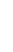 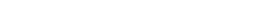 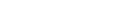 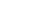 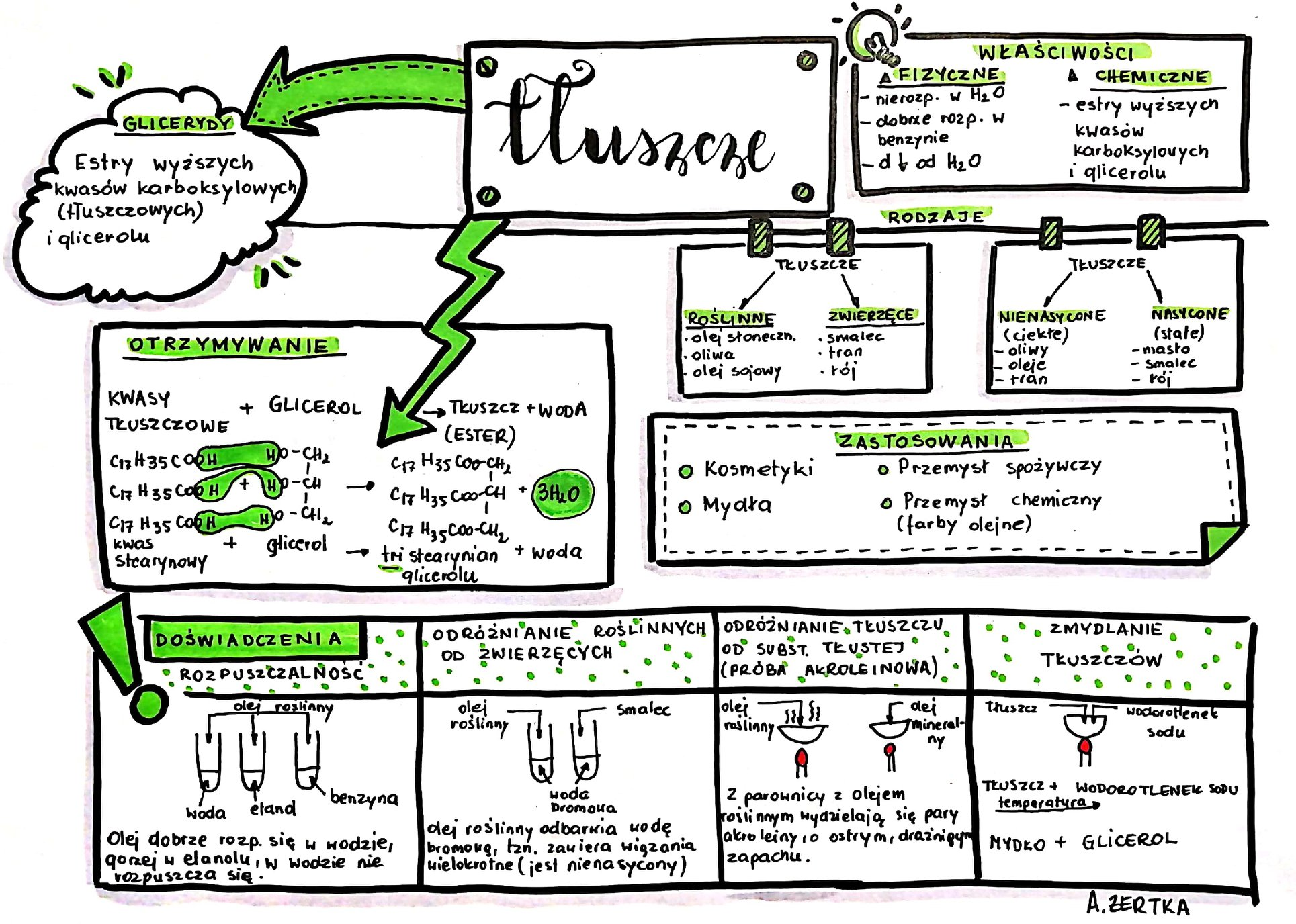 